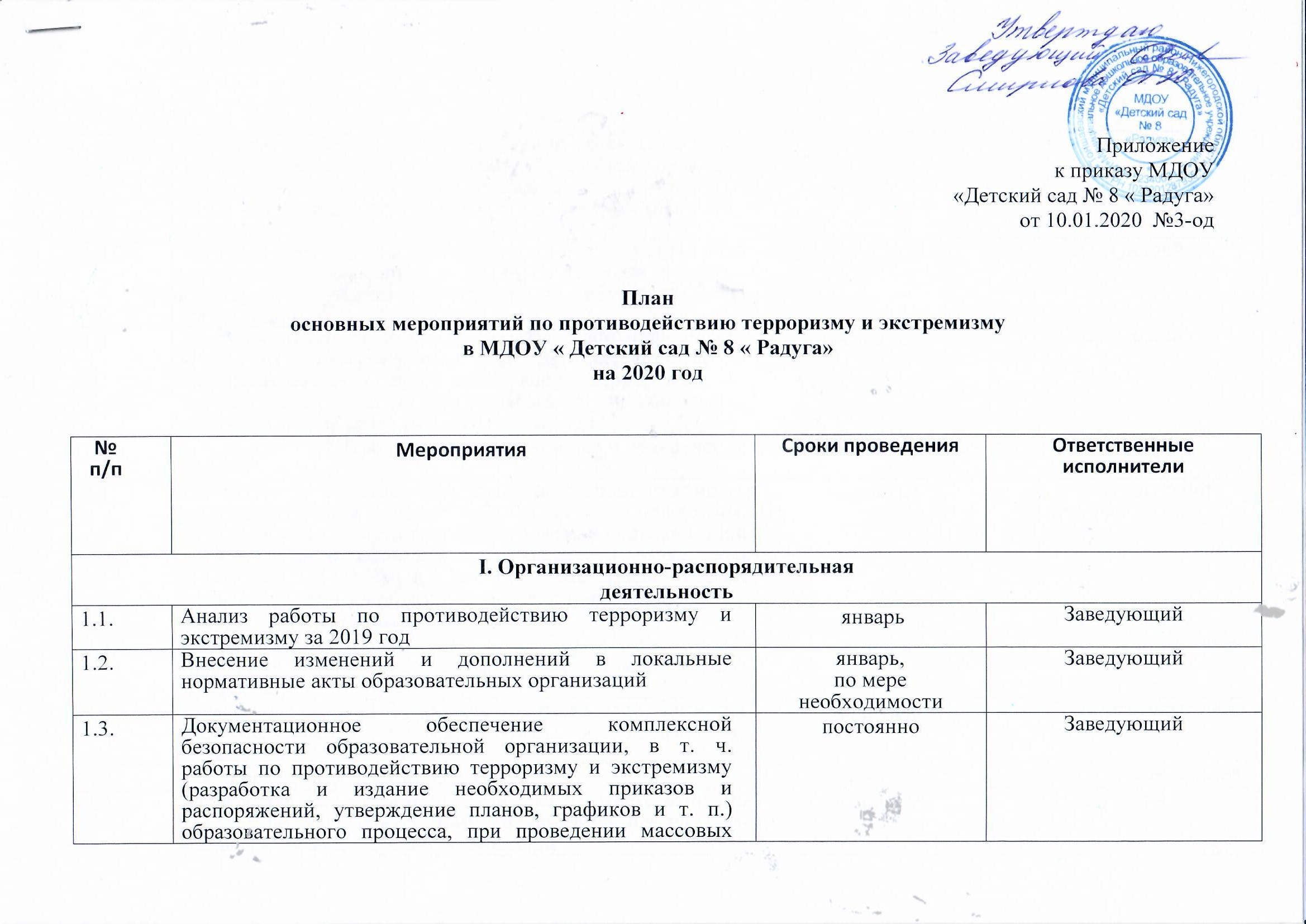 УтверждаюПриложениек приказу МДОУ«Детский сад № 8 « Радуга»от 10.01.2020  №3-одПланосновных мероприятий по противодействию терроризму и экстремизмув МДОУ « Детский сад № 8 « Радуга»на 2020 год№ п/пМероприятияСроки проведенияОтветственные исполнители1.1.Анализ работы по противодействию терроризму и экстремизму за 2019 год январьЗаведующий1.2.Внесение изменений и дополнений в локальные нормативные акты образовательных организацийянварь,по мере необходимостиЗаведующий1.3.Документационное обеспечение комплексной безопасности образовательной организации, в т. ч. работы по противодействию терроризму и экстремизму (разработка и издание необходимых приказов и распоряжений, утверждение планов, графиков и т. п.) образовательного процесса, при проведении массовых мероприятий, безопасности проведения строительных и других монтажных работ, информирование правоохранительных органов о нахождении сторонних лиц и организаций при проведении указанных работ на объектепостоянноЗаведующий 1.4.Контроль исполнения  мероприятий по устранению недостатков, выявленных в 2019 году в ходе проверок антитеррористической защищенности образовательных организацийдо 01.03.2020 г.Заведующий1.5.Во взаимодействии со средствами массовой информации продолжить работу в рамках реализации мероприятий по информационному противодействию терроризму и экстремизму, в т. ч. на официальных сайтах управления  образования  и образовательной организациипостоянноЗаведующий II. Предупредительные меры и обеспечение комплексной безопасности II. Предупредительные меры и обеспечение комплексной безопасности II. Предупредительные меры и обеспечение комплексной безопасности II. Предупредительные меры и обеспечение комплексной безопасности 2.1.Контроль за работой оборудования, реконструкции и работоспособности объектовых систем оповещения, видеонаблюдения, автоматической пожарной сигнализации (АПС), средств оповещения о пожаре и управления эвакуацией (СОУЭ) и других инженерных систем жизнеобеспечения в образовательных организацияхпостоянно         Заведующий Ответственные лица2.2. «Директорские обходы»еженедельноЗаведующий2.3.Осмотр зданий, помещений, территорий, спортивных площадок на предмет обнаружения подозрительных предметовежедневноОтветственные лица2.4.Осмотр ограждений периметра, ворот, калиток, запасных выходов, замков, запоров, решеток на предмет их целостности и исправностиежедневно          Ответственные лица2.5.Соблюдение пропускного режимаежедневноОтветственные лица2.6.Проведение ежедневного инструктажа с  ответственными лицами по неукоснительному соблюдению пропускного режима в образовательной организацииежедневноЗаведующий2.7.Проведение мероприятий и обеспечение дополнительных мер комплексной безопасности в праздничные и выходные дни: Новогодние праздники;«День защитника Отечества»;«Международный женский день»;«Праздник  Весны и Труда»«День Победы» «Последний звонок»; «День знаний»;«День народного единства»в течение года, по отдельному плануЗаведующий Ответственные лица2.8.Подготовка образовательной организации к началу нового учебного года июль-августЗаведующий Ответственные лицаIII. Профилактическая и разъяснительная работа III. Профилактическая и разъяснительная работа III. Профилактическая и разъяснительная работа III. Профилактическая и разъяснительная работа 3.1.Изучение положений, инструкций, памяток и других нормативных документов по вопросам противодействия терроризму и экстремизму в рамках реализации мероприятий по комплексной безопасности образовательной организацииситуационно Заведующий Ответственные лица3.2.Обучение навыкам поведения сотрудников образовательной организации в критических ситуациях, связанных с возможностью совершения террористического акта и (или) наступлением чрезвычайных ситуацийне реже 2 раз в годЗаведующий Ответственные лица3.3.Обучение навыкам поведения обучающихся (воспитанников),  образовательной организации в критических ситуациях, связанных с возможностью совершения террористического акта и (или) наступлением чрезвычайных ситуацийв течение годаЗаведующий Ответственные лицаПедагоги ОО3.4.Ознакомление родителей (законных представителей) обучающихся и воспитанников с пропускным режимом образовательной организации, правилами внутреннего распорядка и иной документацией по обеспечению личной безопасности обучающихся и воспитанниковв рамках проведения общешкольных и классных собранийЗаведующий 3.5.Проведение мероприятий, посвященных Дню солидарности в борьбе с терроризмомсентябрьЗаведующий3.6.Проведение круглых столов с обсуждением вопросов, связанных с распространением экстремистских взглядов среди молодежив течение годаЗаведующий3.7.Подбор литературы по противодействию экстремизму и терроризму, организация книжных выставокежемесячноЗаведующий3.8.Проведение профилактических бесед с обучающимися и воспитанниками образовательной организации с участием представителей правоохранительных органов по противодействию экстремизму и терроризмув течение годаЗаведующий3.9.Обновление наглядной агитациив течение годаЗаведующий3.10.Рассмотрение на родительских собраниях вопросов, связанных с противодействием экстремизму и терроризмув течение годаЗаведующий3.11.Проведение инструктажей с работниками и обучающимися образовательной организации по противодействию терроризму и экстремизмув течение годаЗаведующий3.12.Проведение учебной тренировки с педагогическими работниками и обучающимися по отработке действий в случае совершения (угрозы совершения) террористического акта в местах массового пребывания детей, захвата заложников1 раз в кварталЗаведующий IV. Совершенствование учебно-материальной базы IV. Совершенствование учебно-материальной базы IV. Совершенствование учебно-материальной базы IV. Совершенствование учебно-материальной базы 4.1.Оформление уголка по наглядной агитации с информацией по обеспечению безопасности и антитеррористической защищенности образовательного учрежденияпостоянно, в течение годаЗаведующий4.2.Приобретение учебно-методической литературы, учебно - наглядных пособийпо мере необходимостиЗаведующий4.3.Распространение памяток и методических инструкций по противодействию терроризму и экстремизмупо мере необходимостиЗаведующий4.4.Приведение зданий, сооружений, механизмов и другого оборудования образовательной организации в состояние, соответствующее установленным нормативамв течение годаЗаведующийV. Другие мероприятияV. Другие мероприятияV. Другие мероприятияV. Другие мероприятия5.1.Организация и проведение совещаний по проблемам антитеррористической защищенности ООПо плануЗаведующий 5.2.Контроль выполнения основных мероприятий по противодействию терроризму и экстремизму постоянноЗаведующий 